ГЛАВА КРАСНОСЕЛЬКУПСКОГО РАЙОНАРАСПОРЯЖЕНИЕ«01» августа 2023г.	№ 38-РГс. КрасноселькупО награждении Почетной грамотой и объявлении БлагодарностиГлавы Красноселькупского районаВ соответствии с постановлением Администрации Красноселькупского района от 03 ноября 2021 года № 1-П «Об утверждении положений о наградах Главы Красноселькупского района», руководствуясь Уставом муниципального округа Красноселькупский район Ямало-Ненецкого автономного округа:1.	За многолетний добросовестный труд и в связи с 65-летием со дня рождения:1.1.	наградить Почетной грамотой Главы Красноселькупского района:Головко Людмилу Константиновну, кассира филиала государственного казённого учреждения «Управление аварийно-спасательной службы Ямало-Ненецкого автономного округа» «Красноселькупский поисково-спасательный отряд».2.	За многолетний добросовестный труд и в связи с 55-летием со дня рождения:2.1.	объявить Благодарность Главы Красноселькупского района:Потапову Геннадию Дмитриевичу, водителю муниципального казённого учреждения «Служба технического обеспечения».3.	За многолетний добросовестный труд и в связи с профессиональным праздником «День строителя»:3.1.	объявить Благодарность Главы Красноселькупского района:Валитовой Ларисе Ратифовне, инженеру отдела капитального строительства муниципального казенного учреждения «Комитет по управлению капитальным строительством»;Катенок Дарине Витальевне, инженеру отдела капитального строительства муниципального казенного учреждения «Комитет по управлению капитальным строительством».4.	За многолетний добросовестный труд и в связи с празднованием Дня физкультурника:4.1.	объявить Благодарность Главы Красноселькупского района:Воротникову Максиму Олеговичу, тренеру-преподавателю по самбо муниципального бюджетного учреждения дополнительного образования «Красноселькупская районная спортивная школа»;Зиятдинову Линару Илюсовичу, тренеру-преподавателю по лыжным гонкам муниципального бюджетного учреждения дополнительного образования «Красноселькупская районная спортивная школа».5.	Централизованной бухгалтерии Администрации Красноселькупского района выплатить единовременное денежное вознаграждение согласно пункту 13 Положения о Почетной грамоте Главы Красноселькупского района.6.	Опубликовать настоящее распоряжение в газете «Северный край» и разместить на официальном сайте муниципального округа Красноселькупский район Ямало-Ненецкого автономного округа.Глава Красноселькупского района	 Ю.В. Фишер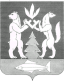 